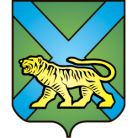 ТЕРРИТОРИАЛЬНАЯ ИЗБИРАТЕЛЬНАЯ КОМИССИЯ
ГОРОДА УССУРИЙСКАРЕШЕНИЕг. УссурийскО назначении членов участковой избирательной комиссии с правом решающего голосаизбирательного участка № 2801Н.И. Катанаевой и Н. А. ЯрошНа основании решения территориальной избирательной комиссии города Уссурийска от 11 августа 2016 года № 100/21 «Об освобождении  В.Г. Демьяненко и И.А. Гребневой от обязанностей члена участковой избирательной комиссии с правом решающего голоса избирательного участка 2801»,  в соответствии с пунктом 11 статьи 29 Федерального закона «Об основных гарантиях избирательных прав и права на участие в референдуме граждан Российской Федерации», пунктом 10 статьи 32 Избирательного Кодекса Приморского края, решением Избирательной комиссии Приморского края от 15 мая 2013 года  860/138 «О кандидатурах, зачисленных в резерв  составов участковых комиссий Приморского края  избирательных участков с № 2801 по № 2869, № 3801 по № 3831»,   территориальная избирательная комиссия города УссурийскаРЕШИЛА:Назначить членом участковой избирательной комиссии с правом решающего голоса избирательного участка № 2801:Катанаеву Наталью Ивановну, 27.02.1967 года рождения, образование среднее специальное, пенсионера, кандидатура предложена собранием избирателей по месту жительства: г. Уссурийск, ул. Владивостокское шоссе, 107;Ярош Надежду Александровну, 06.10.1981 года рождения, образование высшее, преподавателя ГОАУ СПО «Приморский краевой колледж культуры», кандидатура предложена Всероссийской политической партией «ЕДИНАЯ РОССИЯ».2. Направить настоящее решение в участковую избирательную комиссию избирательного участка № 2801 для сведения и ознакомления      Н.И. Катанаевой и  Н.А. Ярош.3. Выдать членам участковой избирательной комиссии с правом решающего голоса избирательного участка № 2801 Н.И. Катанаевой и Н.А. Ярош  удостоверение установленного образца.4. Разместить настоящее решение на официальном сайте администрации Уссурийского городского округа в разделе «Территориальная избирательная комиссия города Уссурийска» в информационно-телекоммуникационной сети «Интернет».Председатель комиссии			                 	              О.М. МихайловаСекретарь комиссии						                  С.В. Хамайко11   августа  2016 года                            № 101/21